О снятии граждан с учета в качестве нуждающихсяв жилых помещенияхРуководствуясь подпунктом 4 пункта 1 статьи 56 Жилищного кодекса Российской Федерации «Снятие граждан с учета в качестве нуждающихся в жилых помещениях»,   постановляю:Гражданина Ганиеву Фанию Хасановну 07.09.1924 года рождения, снять с учета в качестве нуждающегося в жилых помещениях в связи с получения ею в установленном порядке от органа государственной власти или органа местного самоуправления бюджетных средств на приобретение или строительство жилого помещения;.Настоящее постановление довести до сведения вышеуказанного гражданина или его представителя в установленные законом сроки.Контроль за исполнением настоящего постановления оставляю за собой.Глава сельского поселения                                                          Р.А.АминевБАШKОРТОСТАН РЕСПУБЛИКАҺЫМИӘКӘ РАЙОНЫМУНИЦИПАЛЬ РАЙОНЫНЫҢ МИӘКӘБАШ АУЫЛ СОВЕТЫАУЫЛ БИЛӘМӘҺЕХАКИМИӘТЕ 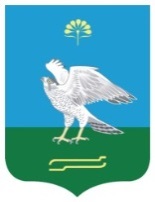 АДМИНИСТРАЦИЯСЕЛЬСКОГО ПОСЕЛЕНИЯ МИЯКИБАШЕВСКИЙ СЕЛЬСОВЕТ МУНИЦИПАЛЬНОГО РАЙОНА МИЯКИНСКИЙ РАЙОН РЕСПУБЛИКИ БАШКОРТОСТАНҠАРАРПОСТАНОВЛЕНИЕ22 август  2016 й.№6422 августа  2016 г.